Assunzioni, contrattazione, salario accessorio, maternità, revisione contratti: le più recenti novità in materia di personale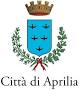 Città di Aprilia	Aula ConsiliarePiazza Roma, 1 Aprilia (LT)10 Novembre 2015	                                                   Orario 9.00 - 14.00Docente: Prof. Arturo Bianco (Docente e Consulente ANCI)Associazione per la Cooperazione e lo Sviluppo degli Enti Locali		ROMA – Tel/fax 06.83085334 – 349.8334856www.acselweb.it   segreteria@acselweb.itAssunzioni, contrattazione, salario accessorio, maternità, revisione contratti: le più recenti novità in materia di personaleSCHEDA  DI  ISCRIZIONECognome:…………………………………………………Nome:…………………………………………………….Qualifica:……  …………….………………………….Ente:………………………………………………………   CAP:……………Città:………………………………Indirizzo:………………………………………………………   Telefono:…………………………………………………………Fax: ……………………………………………………….  e-mail:…………...……………………………………………Cellulare:……………………………………..